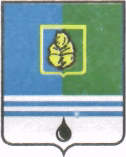 ПОСТАНОВЛЕНИЕАДМИНИСТРАЦИИ  ГОРОДА  КОГАЛЫМАХанты-Мансийского автономного округа - ЮгрыОт «28»   января  2015 г.                                                      №171О внесении изменений в постановление Администрации города Когалыма от 11.10.2013 №2907В соответствии с пунктом 3 статьи 184 Бюджетного кодекса Российской Федерации, статьёй 16 Федерального закона от 06.10.2003 №131-ФЗ                 «Об общих принципах организации местного самоуправления в Российской Федерации», решениями Думы города Когалыма от 27.11.2013 №353-ГД               «О бюджете города Когалыма на 2014 год и плановый период 2015 и 2016 годов», от 04.12.2014 №487-ГД «О бюджете города Когалыма на 2015 год и плановый период 2016 и 2017 годов», постановлением Администрации города Когалыма от 26.08.2013 №2514 «О муниципальных и ведомственных целевых программах»:1. В постановление Администрации города Когалыма от 11.10.2013 №2907 «Об утверждении муниципальной программы «Содержание объектов городского хозяйства и инженерной инфраструктуры в городе Когалыме на 2014 - 2016 годы» (далее – Постановление) внести следующие изменения:1.1. В наименовании Постановления и по тексту Постановления слова «Содержание объектов городского хозяйства и инженерной инфраструктуры в городе Когалыме на 2014 - 2016 годы» заменить словами «Содержание объектов городского хозяйства и инженерной инфраструктуры в городе Когалыме на 2014 - 2017 годы». 1.2. Приложение к Постановлению изложить в редакции согласно приложению к настоящему постановлению.2. Признать утратившими силу следующие постановления Администрации города Когалыма:- от 15.11.2013 №3290 «О внесении изменений в постановление Администрации города Когалыма от 11.10.2013 №2907»;- от 25.03.2014 №616 «О внесении изменений в постановление Администрации города Когалыма от 11.10.2013 №2907»;- от 16.05.2014 №1148 «О внесении изменений в постановление Администрации города Когалыма от 11.10.2013 №2907»;- от 28.07.2014 №1839 «О внесении изменений и дополнений в постановление Администрации города Когалыма от 11.10.2013 №2907»;- от 12.11.2014 №2840 «О внесении изменений и дополнений в постановление Администрации города Когалыма от 11.10.2013 №2907».3. Отделу развития жилищно-коммунального хозяйства Администрации города Когалыма (Л.Г.Низамова) направить в юридическое управление Администрации города Когалыма текст постановления и приложение к нему, его реквизиты, сведения об источнике официального опубликования в порядке и сроки, предусмотренные распоряжением Администрации города Когалыма от 19.06.2013 №149-р «О мерах по формированию регистра муниципальных нормативных правовых актов Ханты-Мансийского автономного округа - Югры» для дальнейшего направления в Управление государственной регистрации нормативных правовых актов Аппарата Губернатора Ханты-Мансийского автономного округа - Югры.4. Опубликовать настоящее постановление и приложение к нему в газете «Когалымский вестник» и разместить на официальном сайте Администрации города Когалыма в сети «Интернет» (www.admkogalym.ru).5. Контроль за выполнением постановления возложить на заместителя главы Администрации города Когалыма П.А.Ращупкина.Глава Администрации города Когалыма			    В.И.СтепураСогласовано:зам. главы Администрации г.Когалыма		Т.И.Черныхпредседатель КФ					М.Г.Рыбачокзам. начальника УЭ					Ю.Л.Спиридоноваи.о. начальника ЮУ					С.В.Пановагл. специалист ОО ЮУ				Р.Р.Муталаповадиректор МУ «УКС г.Когалыма»			Е.Ю.Гаврилюки.о. директора МКУ «УЖКХ г.Когалыма»		Л.К.ЧернявскаяПодготовлено:начальник ОРЖКХ г.Когалыма	 		Л.Г.Низамова  Разослать: КФ, УЭ, ЮУ, ОРЖКХ, МКУ «УЖКХ города Когалыма», МКУ «УОДОМС», ОФЭОиК, МБУ «Коммунспецавтотехника», МУ «УКС города Когалыма», газета, прокуратура, ООО «Ваш консультант».Приложениек постановлению Администрациигорода Когалымаот 28.01.2015 №171Паспортмуниципальной программы  «Содержание объектов городского хозяйства и инженерной инфраструктуры в городе Когалыме на 2014 - 2017 годы»1. Характеристика уровня благоустройства объектов городского хозяйства и состояния инженерной инфраструктуры города КогалымаВ соответствии с федеральными требованиями, в рамках перехода к формированию «программного бюджета», обеспечивающего прямую взаимосвязь между распределением бюджетных ресурсов и результатами их использования в соответствии с установленными приоритетами государственной политики максимальная часть расходов отрасли должна исполняться в программном формате, то есть в рамках муниципальных программ в городе Когалыме.В соответствии с Федеральным законом от 06.10.2003 №131-ФЗ               «Об общих принципах организации местного самоуправления в Российской Федерации», статьёй 6  Устава города Когалыма к вопросам местного значения города Когалыма относятся:- организация благоустройства территории города Когалыма;- организация энергоснабжения населения; - организация ритуальных услуг и содержание мест захоронений.Право граждан на благоприятную среду жизнедеятельности закреплено в Основном Законе - Конституции Российской Федерации, в связи с этим благоустройство города Когалыма является приоритетной задачей для города Когалыма. Благоустройство территории города Когалыма является одной из сложнейших сфер в деятельности органов местного самоуправления, которая включает в себя широкий круг решаемых вопросов в области содержания и санитарной очистки мест массового отдыха, озеленения территории и другие общегородские вопросы содержания объектов городского хозяйства и инженерной инфраструктуры.В настоящее время, анализируя обращения граждан и общественных организаций города Когалыма, прослеживается недостаточная обеспеченность детей игровыми и спортивными сооружениями, отсутствие современных универсальных спортивных площадок на открытом воздухе, где могли бы заниматься дошкольники, учащиеся, любители активного образа жизни, проводиться соревнования. Основными проблемами остаются: низкий уровень физической подготовки учащихся, неудовлетворительное состояние развития физической культуры и спорта по месту жительства детей, отсутствие детских спортивных площадок, как мест возможного отдыха и физического развития детей.Поэтому основным способом в кратчайшие сроки улучшить данную ситуацию является строительство новых детских игровых и спортивных площадок.Главными принципами при планировании работ по благоустройству города Когалыма являются социальная значимость работ, равномерный охват благоустройством всей территории города Когалыма.Проблема содержания объектов городского хозяйства и инженерной инфраструктуры в городе Когалыме является одной из насущных, требующих ежедневного внимания и эффективного решения возникающих вопросов органами местного самоуправления города Когалыма.Программа разработана для создания максимального удовлетворения социально-культурных потребностей населения, улучшения гармоничной архитектурно-ландшафтной среды с целью реализации эффективной и качественной работы предприятий по благоустройству и озеленению города Когалыма, связанной с мобилизацией финансовых и организационных ресурсов.Одной из основных целей является повышение качества и эффективности работ по ремонту и содержанию объектов внешнего благоустройства, то есть улучшению внешнего вида города Когалыма, приведению состояния улиц, мостов, парков, скверов, бульвара, площадей к отвечающим требованиям и нормам.Наш город называют «Жемчужина Западной Сибири», неоднократно, по результатам конкурсов Ханты-Мансийского автономного округа – Югра, городу Когалыму присвоено звание самый благоустроенный город автономного округа, поэтому особое внимание необходимо уделить внешнему виду города Когалыма и текущему содержанию его объектов благоустройства, а именно площадей, парков, скверов, бульвара, газонов, цветников, придавая им ухоженный эстетический вид.2. Цели, задачи и показатели их достижения Целями настоящей Программы является комплексное решение проблем благоустройства и санитарного содержания территории города Когалыма, повышение уровня внешнего благоустройства и создание условий для решения вопросов местного значения.Для достижения поставленных целей необходимо решение следующих задач:1. Организация благоустройства территории города Когалыма, включая озеленение территории и содержание малых архитектурных форм в 2014-2016 годах позволит решить проблемы благоустройства и санитарного содержания территории города Когалыма, улучшить его эстетический вид, обеспечить содержание объектов внешнего благоустройства в соответствии с установленными требованиями и правилами, а также сохранить, малые архитектурные формы и объекты благоустройства в надлежащем состоянии.Значение зеленых насаждений особенно велико для улучшения микроклимата, снижения уровня городского шума, запыленности и загазованности воздуха. На территории города Когалыма расположено 22 объекта массового отдыха общего пользования - это скверы, парки, лесопарки, городская площадь по улице Мира и рябиновый бульвар общей площадью 75 га. В основном зеленые насаждения в городе находятся в удовлетворительном состоянии и нуждаются в текущем уходе. Для поддержания зеленых насаждений в состоянии, отвечающем установленным требованиям, осуществляется снос аварийных деревьев, посадка деревьев, кустарников, газонов, цветников.Выполнение поставленной задачи позволит:- обеспечить чистоту и порядок в соответствии с нормативными документами на территории мест общего пользования;- осуществлять работы по благоустройству, озеленению и санитарному содержанию на территории парков, скверов, бульваров, площадей и мест общего или массового отдыха жителей города Когалыма.2. Организация наружного освещения улиц, дворовых территорий города обеспечит надежное безаварийное электроснабжение, улучшит  эстетический облик города и позволит безопасно передвигаться пешеходам и автомобилям в ночное время суток. 3. Организация ритуальных услуг, позволит оказывать различные услуги в области похоронного дела, в том числе транспортировку умерших с мест летального исхода.Содержание мест захоронения включает в себя мероприятия по благоустройству территорий кладбищ и содержанию их в надлежащем санитарном состоянии, в соответствии санитарно-экологических требований к содержанию мест захоронений города, охране и соблюдению общественного порядка на территориях кладбищ. Реализация мероприятий Программы позволит повысить качество содержания мест захоронения, снизить количество обращений граждан по вопросам некачественного содержания, обеспечить транспортировку умерших с места происшедшего летального исхода.4. Создание новых мест для отдыха и физического развития горожан.Формирование жизнеспособного подрастающего молодого поколения остается одной из главных стратегических задач развития страны. В этом смысле дети - объект национально-государственных интересов, один из главных факторов обеспечения развития российского государства и общества.В настоящее время в городе Когалыме проживает 11,4 тыс. несовершеннолетних детей в возрасте от 3 до 18 лет, что составляет 19,3% от всего населения города Когалыма. Организация культурного досуга является основным средством отвлечения молодежи от бездумного проведения свободного времени на улицах и в подъездах домов. Важным аспектом в реализации Программы является создание органами местного самоуправления города Когалыма условий для комфортного и безопасного проживания граждан, организация новых мест отдыха горожан, в том числе и благоустройство дворовых территорий и детских игровых городков.На протяжении последних нескольких лет Администрация города Когалыма проводит работы по замене и реконструкции детских игровых площадок во дворах жилых домов города Когалыма за счет средств бюджета города Когалыма и спонсорской помощи. За этот период на территории города Когалыма установлено более двадцати современных, сертифицированных и отвечающих требованиям безопасности, детских игровых площадок. Выполнение поставленной задачи позволит:- увеличить количество вновь обустроенных и доукомплектованных  детских площадок; - привлечь детей и подростков к культурной деятельности, способствовать их физическому развитию. 5. С целью реализации полномочий Администрации города Когалыма в вопросах осуществления функций заказчика в сфере жилищно-коммунального хозяйства, капитального ремонта и благоустройства, реконструкции и замены инженерных сетей тепло-, водоснабжения, ритуальных услуг и содержания мест захоронения и других работ (услуг) по обслуживанию городского хозяйства в городе Когалыме, в соответствии с действующим законодательством Российской Федерации, Ханты-Мансийского автономного округа - Югры, города Когалыма путём выполнения работ, исполнения функций и оказания услуг в сфере жилищно-коммунального и городского хозяйства города Когалыма осуществляет свою деятельность муниципальное казённое учреждение «Управление жилищно-коммунального хозяйства города Когалыма».6. Осуществление иных функций, необходимых для реализации возложенных на муниципальное казённое учреждение «Управление жилищно-коммунального хозяйства города Когалыма» полномочий Администрации города Когалыма задач в соответствии с федеральным законодательством, законодательством Ханты-Мансийского автономного округа - Югры, муниципальными правовыми актами органов местного самоуправления.Реализация мероприятий Программы позволит достичь следующих результатов: 1. Увеличить степень благоустроенности территории городской застройки.2. Обеспечить качественное и бесперебойное электроснабжение дворов, улиц и магистралей города Когалыма.3. Выполнить работы по изготовлению скульптурной композиции «Памятник героям, сражавшимся за независимость нашей Родины».4. Обустроить и оборудовать сквер по улице Югорская.5. Обеспечить надежность работы сетей уличного освещения.7. Уменьшить количество обращений и жалоб граждан на качество содержания территорий городского кладбища и мест захоронений.        8. Обеспечить оказание услуг по погребению умерших.9. Обеспечить оказание услуг по перевозке умерших безродных, невостребованных и неопознанных умерших.10. Оборудовать микрорайоны города Когалыма детскими игровыми площадками.11. Уменьшить количество обращений, жалоб граждан в границах городского округа на качество предоставления электро-, тепло-, газо-, и водоснабжения и водоотведения населения города Когалыма. Срок реализации Программы 2014-2017 годы.3. Обобщенная характеристика мероприятийМероприятие 1. Содержание объектов благоустройства территории города Когалыма, включая озеленение территории и содержание малых архитектурных форм.Мероприятие 2. Выполнение ремонтных работ на объекте «Рябиновый бульвар», расположенном вдоль улицы Прибалтийская.Мероприятие 3. Разработка проектно-сметной документации по объекту «Парк Победы» по улице Сибирская.Мероприятие 4. Выполнение работ по изготовлению скульптурной композиции «Памятник героям, сражавшимся за независимость нашей Родины».Мероприятие 5. Строительство сетей газоснабжения к Мемориалу памяти, расположенному по улице Сибирская.Мероприятие 6. Обустройство и оборудование сквера по улице Югорская.Проблема благоустройства территории города Когалыма является одной из насущных, требующих ежедневного внимания и эффективного решения возникающих вопросов.Право граждан на благоприятную среду жизнедеятельности закреплено в Основном Законе - Конституции Российской Федерации, в связи с этим благоустройство города Когалыма является приоритетной задачей для города Когалыма. Главными принципами при планировании работ по благоустройству города Когалыма являются социальная значимость работ, равномерный охват благоустройством всей территории города Когалыма.Программа разработана для создания максимального удовлетворения социально-культурных потребностей населения, организации и благоустройства мест отдыха горожан, озеленения города Когалыма, улучшения гармоничной архитектурно-ландшафтной среды, обеспечения санитарно-эпидемиологической и экологической безопасности населения. Настоящая Программа определяет выполнение задач по созданию благоприятных условий для проживания граждан на территории города Когалыма. Мероприятие 7. Организация освещения улиц и дворовых территорий.Электроснабжение города Когалыма на нужды наружного освещения осуществляет ОАО «ЮТЭК», как гарантирующий поставщик. Головные источники электроснабжения города: ПС-110/35/10кВ «Южная» и ПС-110/35/10кВ «Инга». Электроснабжение объектов городского хозяйства выполняется от центральных распределительных пунктов и трансформаторных подстанций индивидуально по двум вводам, с учетом взаимного резервирования, согласно II категории потребителей. Общая протяженность электрических сетей наружного освещения города составляет – 383,8 км, из них ветхие сети – 164,5 км.В целях улучшения эстетического облика города Когалыма, обеспечения безопасности дорожного движения, безопасности передвижения граждан на территории города Когалыма в ночное время, будет продолжена работа по поддержанию и повышению качества освещённости улиц и дворовых территорий города.Основной задачей является надежное электроснабжение потребителей города Когалыма. Отсутствие аварий, повлекших за собой длительное отключение электроэнергии, а также своевременное оказание услуг по техническому обслуживанию и ремонту электрооборудования наружного освещения объектов города. Мероприятие 8. Техническое обслуживание сетей наружного освещения улиц и дворовых территорий.В рамках Программы предполагается обеспечить надежную работу наружного освещения города Когалыма и стабильный уровень освещения дворовых территорий, дорог, улиц в соответствии с ГОСТ Р 50597-93 «Автомобильные дороги и улицы. Требования к эксплуатационному состоянию, допустимому по условиям обеспечения безопасности дорожного движения», утверждённые постановлением Госстандарта России от 11.10.1993 №221 и СНиП 23-05-95 «Естественное и искусственное освещение», утверждённые приказом Минрегиона Российской Федерации от 27.12.2010 №783.Также предполагается обеспечить создание надлежащего уровня эксплуатации сетей наружного освещения, оперативного контроля и управления сетью.В рамках работ по техническому обслуживанию сетей уличного освещения производятся работы по замене вышедших из строя ламп в светильниках уличного освещения, текущий ремонт сетей уличного освещения, который в свою очередь предусматривает выполнение работ по восстановлению их работоспособности. Мероприятие 9. Содержание территории городского кладбища.На территории города Когалыма имеется одно городское  кладбище. Площадь действующего кладбища составляет 88,5 тыс.кв.м. Содержание территории городского кладбища осуществляется юридическим лицом или индивидуальным предпринимателем в соответствии с постановлением Администрации города Когалыма от 06.09.2006 №1160       «Об утверждении Положения об организации похоронного дела и порядка деятельности специализированной службы по вопросам похоронного дела на территории города Когалыма». В мероприятия по содержанию территории городского кладбища входит следующее: ремонт дорожек, забора вдоль территории, обустройства дополнительных контейнерных площадок  для бытового  и крупногабаритного мусора, очистка от мусора мест захоронения. Специализированной организацией по вопросам похоронного дела планируется выполнение работ по ремонту дорожек,  уборке мусора, расчистке снега в зимний период, скашиванию травы в летний период, исправлению провалов почвы, подсыпке грунта на могилах, валке и вывозке сухих и больных деревьев, установке контейнеров под твёрдо-бытовые отходы, ремонту забора и мостков, ремонту стелы. Мероприятие 10. Обеспечение ритуальных услуг.К обеспечению организации ритуальных услуг относятся следующие мероприятия:- определение места для захоронений умерших лицам, осуществляющим погребение умерших;- осуществление контроля за соблюдением лицами, осуществляющими погребение, норм отвода земельного участка под захоронение, размеров подготавливаемых могил, санитарных норм и правил погребения;- ведение архивного фонда. Стоимость оказываемых услуг по погребению (согласно гарантийному перечню) имеет фиксированный размер. Мероприятие 11. Оказание услуг по перевозке умерших с места происшедшего летального исхода.Требования к оказанию услуг по перевозке (погрузке, разгрузке, транспортировке) в морг безродных, невостребованных и неопознанных умерших, в том числе с мест их обнаружения, перевозке умерших (погибших) на улице, в результате несчастных случаев, криминальных ситуаций, в труднодоступных местах (подвал, чердак и т.п.), умерших на дому от заболеваний (по социальным показателям) в бюро судебно-медицинской экспертизы или в патологоанатомическое отделение медицинского учреждения города, устанавливаются в соответствии с СанПиН 2.1.2882-11 «Гигиенические требования к размещению, устройству и содержанию кладбищ, зданий и сооружений похоронного назначения».Мероприятие 12. Создание новых мест для отдыха и физического развития горожан.На некоторых имеющихся площадках сохранились элементы оборудования (качалки, качели, горки, скамейки), но они морально и физически устарели, их состояние не обеспечивает безопасность при эксплуатации и потребности детей. Благоустройство дворов не проводилось длительное время, оборудование пришло в ветхое состояние. На сегодняшний день в городе Когалыме имеются участки во дворах домов, которые могли бы быть использованы для оснащения их детским игровым и спортивным оборудованием.Реализация мероприятия Программы возможна путем осуществления закупки и установки нового детского игрового оборудования и доукомплектованности новым оборудованием имеющихся детских площадок. Мероприятие 13. Обеспечение деятельности муниципального казённого учреждения «Управление жилищно-коммунального хозяйства города Когалыма» по реализации полномочий Администрации города Когалыма в вопросах осуществления функций заказчика в сфере жилищно-коммунального хозяйства, капитального ремонта жилищного фонда и  благоустройства, реконструкции и замены инженерных сетей тепло-, водоснабжения, ритуальных услуг и содержания мест захоронения и других работ (услуг) по обслуживанию городского хозяйства в городе Когалыме. Полномочия Администрации города Когалыма в вопросах осуществления функций заказчика в сфере жилищно-коммунального хозяйства, капитального ремонта жилищного фонда и благоустройства в пределах функций, не входящих в полномочия других учреждений, реконструкции и замены инженерных сетей тепло-, водоснабжения, ритуальных услуг и содержания мест захоронения и других работ (услуг) по обслуживанию городского хозяйства в городе Когалыме выполняет муниципальное казённое учреждение «Управление жилищно-коммунального хозяйства города Когалыма». Мероприятие 14. Осуществление иных функций, необходимых для реализации возложенных на муниципальное  казённое учреждение «Управление жилищно-коммунального хозяйства города Когалыма» полномочий Администрации города Когалыма задач в соответствии с федеральным законодательством, законодательством Ханты-Мансийского автономного округа-Югры, муниципальными правовыми актами органов местного самоуправления.Реализация данного мероприятия позволит:организовать и провести комплекс организационных, санитарно-противоэпидемических (профилактических) мероприятий в городе Когалыме, направленных на предупреждение возникновения и распространения случаев заболевания туляремией среди людей;организовать выполнение работ по техническому обследованию строительных конструкций многоквартирных домов;организовать выполнение работ по восстановлению несущей способности конструктивных элементов многоквартирного дома №18 по улице Дружбы Народов;организовать выполнение специализированной экспертной организацией расчёта тарифа на содержание муниципального жилого фонда города Когалыма;обеспечить бесперебойную работу музыкального фонтана, расположенного на площади по улице Мира (водоснабжение и водоотведение);организовать выполнение работ по реконструкции и ремонту сетей наружного освещения в районе улиц Рижская (коттеджи) и Таллинская (дома №1 и №1а), в том числе установка и перенос опор наружного освещения;устранить нарушения природоохранного законодательства, а именно: освободить прибрежную полосу реки Ингу-Ягун от временных строений, используемых ранее под гаражи для хранения лодок, ликвидировать несанкционированную свалку и очистить береговую линию на территории, ранее занимаемой лодочными кооперативами «Нептун» и Рыбак»;организовать выполнение работ по благоустройству города Когалыма, в том числе ремонт и реконструкцию сетей наружного освещения;обеспечить архитектурное освещение города Когалыма, в том числе подсветку зданий, сооружений и жилых домов;организовать выполнение работ по пошиву флаговых композиций;обустроить автостоянки с установкой бортового камня вдоль улицы Молодежная 12,13. Для достижения целей и решения задач Программы предполагается реализовать мероприятия, перечень и описание которых представлены в приложении 1 к Программе. Механизм реализации ПрограммыОтветственный исполнитель Программы - отдел развития жилищно-коммунального хозяйства Администрации города Когалыма.Соисполнителями Программы являются муниципальное казённое учреждение «Управление жилищно-коммунального хозяйства города Когалыма», муниципальное казённое учреждение «Администрация города Когалыма», муниципальное казённое учреждение «Управление капитального строительства города Когалыма».Ответственный исполнитель передает часть функций для выполнения Программы муниципальному бюджетному учреждению «Коммунспецавтотехника».Текущее управление Программой осуществляет ответственный исполнитель Программы, который:- разрабатывает в пределах своих полномочий нормативные правовые акты, необходимые для выполнения Программы;- осуществляет координацию деятельности соисполнителей по реализации программных мероприятий;- несет ответственность за своевременную реализацию мероприятий Программы, обеспечивает эффективное использование средств, выделяемых на ее реализацию;- совместно с соисполнителями Программы подготавливает и уточняет перечень программных мероприятий на очередной финансовый год и на плановый период, уточняет затраты на программные мероприятия, а также механизм реализации Программы;- совместно с соисполнителями разрабатывает и утверждает комплексный план (сетевой график) по реализации Программы; - контролирует соблюдение сроков предоставления и качества подготовки отчетов соисполнителями Программы об исполнении программных мероприятий;- организует освещение в средствах массовой информации и официальном сайте Администрации города Когалыма в сети «Интернет» хода реализации Программы;- направляет в управление экономики Администрации города Когалыма отчёт о ходе реализации Программы в форме сетевого графика.Для обеспечения мониторинга и анализа реализации Программы, ответственный исполнитель направляет отчёт о ходе ее реализации по форме и в сроки, предусмотренные разделом 6 Порядка разработки, утверждения и реализации муниципальных программ в городе Когалыме, утверждённого постановлением Администрации города Когалыма от 26.08.2013 №2514 «О муниципальных и ведомственных целевых программах». В адрес ответственного исполнителя Программы отчёт представляется соисполнителями до 3 числа каждого месяца, следующего за отчётным.Отчёт о ходе реализации Программы в форме сетевого графика содержит информацию:- о финансировании программных мероприятий в разрезе источников финансирования; - о соответствии фактических показателей реализации муниципальной Программы показателям, установленным при их утверждении, а также причинах их не достижения;- о результатах реализации Программы и причинах невыполнения программных мероприятий;- о ходе размещения муниципальных заказов (в том числе о сложившейся экономии) и выполнении заключённых муниципальных контрактов (причины несоблюдения сроков, а также неисполнения календарного плана заключённых муниципальных контрактов);- о наличии, объёмах и состоянии объектов незавершенного строительства.В случае возникновения изменений в ходе реализации программных мероприятий, соисполнителям необходимо направить в адрес ответственного исполнителя планируемые изменения  (объёмы и источники финансирования, направления реализации мероприятий, включения дополнительных мероприятий и другое) с указанием обоснований. Ответственный исполнитель формирует сводный отчёт о ходе реализации Программы и размещает его на официальном сайте Администрации города Когалыма в сети «Интернет» (www.admkogalym.ru) в следующие сроки:- ежемесячно, до 15 числа каждого месяца, следующего за отчётным, для информирования населения, бизнес-сообщества, общественных организаций;- ежегодно, в срок до 20 апреля года, следующего за отчётным.В процессе реализации Программы могут проявиться ряд внешних и внутренних рисков.Внешние риски:- инфляция;- дефицит средств бюджета города Когалыма;- отсутствие поставщиков (исполнителей, подрядчиков) товаров (работ, услуг), определяемых путем размещения муниципального заказа в порядке, установленном действующим законодательством;- неисполнение подрядными организациями обязательств по контракту (договору).Внутренними рисками реализации Программы могут быть:- недостатки в управлении Программой из-за отсутствия своевременных действий участников реализации Программы;- необъективное распределение ресурсов Программы.С целью минимизации внешних и внутренних рисков Программы по результатам финансового года необходимо производить корректировку объёмов финансирования исходя из результатов реализации Программы и рисков, проявлявшихся в процессе её реализации.Наименование муниципальнойпрограммыСодержание объектов городского хозяйства и инженерной инфраструктуры в городе Когалыме на 2014 - 2017 годы (далее – Программа)Дата принятия решения о разработке муниципальной программы Распоряжение Администрации города Когалыма от 17.09.2013 № 228-р «О разработке муниципальной программы города Когалыма «Содержание объектов городского хозяйства и инженерной инфраструктуры в городе Когалыме на 2014 - 2016 годы»Ответственный исполнитель муниципальной программы Отдел развития жилищно-коммунального хозяйства Администрации города КогалымаСоисполнители муниципальной программы Муниципальное казённое учреждение «Управление жилищно-коммунального хозяйства города Когалыма»Муниципальное казённое учреждение «Управление капитального строительства города Когалыма»Муниципальное казённое учреждение «Администрация города Когалыма»Цели и задачи муниципальной программыЦели:1. Повышение уровня благоустройства территории города Когалыма, повышение качества и технической оснащённости выполняемых работ по содержанию объектов городского хозяйства  и инженерной инфраструктуры.2. Обеспечение условий для отдыха и физического развития детей, организация досуга детей и приобщение к здоровому образу жизни, массовым спортивным мероприятиям.3. Создание условий для решения вопросов местного значения.Задачи:1. Организация благоустройства территории города Когалыма, включая озеленение территории и содержание малых архитектурных форм. 2. Организация наружного освещения улиц, дворовых территорий города Когалыма.3. Организация ритуальных услуг и содержание мест захоронения.4. Создание новых мест для отдыха и физического развития горожан.5. Реализация муниципальным казённым учреждением «Управление жилищно-коммунального хозяйства города Когалыма» полномочий Администрации города Когалыма в вопросах осуществления функций заказчика в сфере жилищно-коммунального комплекса, капитального ремонта жилищного фонда и благоустройства, реконструкции и замены инженерных сетей тепло-, водоснабжения, ритуальных услуг и содержания мест захоронения и других работ (услуг) по обслуживанию городского хозяйства в городе Когалыме.6. Осуществление иных функций, необходимых для реализации возложенных на муниципальное  казённое учреждение «Управление жилищно-коммунального хозяйства города Когалыма» полномочий Администрации города Когалыма задач в соответствии с федеральным законодательством, законодательством Ханты-Мансийского автономного округа - Югры, муниципальными правовыми актами органов местного самоуправленияПеречень подпрограммотсутствуютЦелевые показатели муниципальной программы (показатели непосредственных результатов)1. Обеспечение текущего содержания объектов благоустройства территории города Когалыма, включая озеленение территории и содержание малых архитектурных форм - 565,969 тыс.кв.м. 2. Выполнение ремонтных работ на объекте «Рябиновый бульвар», расположенном вдоль улицы Прибалтийская – 100%.3. Разработка проектно-сметной документации по объекту «Парк Победы» по адресу: ул. Сибирская – 1 комплект.4. Выполнение работ по изготовлению скульптурной композиции "Памятник героям, сражавшимся за независимость нашей Родины" – 1 объект. 5. Выполнение инженерных изысканий и разработка проектно-сметной документации сетей газоснабжения к Меморилу памяти, расположенному по улице Сибирская  – 1 комплект.6. Обустройство и оборудование сквера по улице Югорская – 1 объект.7. Обеспечение электроэнергией дворов, улиц и магистралей города Когалыма – 100%. 8. Обеспечение надежности работы сетей уличного освещения – протяжённость линий эл.передач – 129,364 км.9. Обеспечение выполнения работ по содержанию территорий городского кладбища и мест захоронений – 88,5 тыс.кв.м 10. Обеспечение выполнения  работ по погребению умерших - 100%.11. Обеспечение выполнения работ по перевозке умерших безродных, невостребованных и неопознанных умерших - 100%.12. Создание новых мест для отдыха и физического развития горожан – 83 ед.13. Организация в границах городского округа электро-, тепло-, газо- водоснабжения и водоотведения населения – 100%.14. Организация осуществления иных полномочий в сфере жилищно-коммунального и городского хозяйства в городе Когалыме – 100%.Сроки реализации муниципальной программы2014 год и плановый период 2015 - 2017 годов Финансовое обеспечение муниципальной программыОбщий объём финансирования Программы всего 507509,71 тыс.руб., в том числе:- средства бюджета города Когалыма – 485905,71 тыс.руб. (в том числе за счёт условно утверждённых расходов – 2 202,90 тыс.руб.), средства бюджета Ханты-Мансийского автономного округа – Югры (далее ХМАО–Югры) – 9 860,00  тыс.руб., средства открытого акционерного общества  «Нефтяная компания «ЛУКОЙЛ» (далее ОАО  «НК «ЛУКОЙЛ») – 11 744,00 тыс.руб.; на 2014 год – 142060,21  тыс.руб., в том числе:- средства бюджета города Когалыма – 124456,21 тыс.руб., средства бюджета ХМАО – Югры  - 5 860,00 тыс.руб., средства ОАО «НК «ЛУКОЙЛ» – 11 744,00 тыс.руб.; на 2015 год -120 301,80 тыс.руб., в том числе:- средства бюджета города Когалыма 116 301,80 тыс.руб., - средства бюджета ХМАО – Югры  – 4 000,00 тыс. руб.;на 2016 год – средства бюджета города Когалыма 121 183,50 тыс.руб. (в том числе в 2016 году за счёт условно утверждённых расходов – 2 202,90 тыс.руб.);на 2017 год - средства бюджета города Когалыма 123 964,20 тыс.руб.Ожидаемые результаты реализации муниципальной программы (показатели конечных результатов)1.  Увеличение степени благоустроенности
территории городской застройки – 96,5%.2. Выполнение ремонтных работ на объекте «Рябиновый бульвар», расположенном вдоль улицы Прибалтийская – 100%.3. «Парк Победы» по адресу: ул.Сибирская – 1 объект.4. Выполнение работ по изготовлению скульптурной композиции «Памятник героям, сражавшимся за независимость нашей Родины» – 1 объект.5. Сквер по улице Югорская – 1 объект.6. Обеспечение электроэнергией на освещение дворов, улиц и магистралей города Когалыма - 3429029 кВт*час.7. Обеспечение надежности работы сетей уличного освещения дворов, улиц и магистралей – протяжённость линий эл.передач  - 129,364 км.8. Уменьшение обращений, жалоб граждан на качество содержания территорий городского кладбища и мест захоронений – до 1 шт.       9. Обеспечение оказания услуг по погребению умерших – ориентировочное количество захоронений – 150 чел.10. Обеспечение оказания услуг по перевозке умерших с места происшедшего летального исхода  - ориентировочное количество умерших – 150 чел.11. Обеспечение детскими игровыми площадками – 83 шт.    12. Уменьшение количества обращений, жалоб граждан в границах городского округа на качество предоставления электро-, тепло-, газо-, и водоснабжения  и водоотведения населения города Когалыма - до 35 шт.13. Выполнение мероприятий по осуществлению иных полномочий в сфере жилищно-коммунального и городского хозяйства в городе Когалыме – 100%.